REMINDERS FOR THE SERVICE:There is still no singing but (quiet) responses are now allowed.Please wear your masks.Every other pew is being used to maintain social distancing. Only families of the same household can sit close to each other. Only two non-family members can sit on each pew (one on each end)No procession or recession by priest.The Offering collection plate will not be passed around during the service. It is in the back of church. Please try to place your offering there before the service or at the end if you missed it.Communion will be bread only. It will be given closer to the pews. Single file down the aisle and exit to the left or right to walk back to your seat. *All are welcome to go up for communion or a blessing. Christians receive the Eucharist to fully embody the covenant relationship created in Baptism.  If you are not yet baptized, cross your arms over your chest and you will receive a grace-filled blessing.No contact during the peace (just turn and acknowledge each other with a bow, wave, etc.)No coffee hour after the service.If you are feeling sick or feverish, please stay home.READINGS FOR TODAY: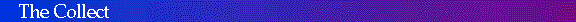 Almighty and everliving God, in your tender love for the human race you sent your Son our Savior Jesus Christ to take upon him our nature, and to suffer death upon the cross, giving us the example of his great humility: Mercifully grant that we may walk in the way of his suffering, and also share in his resurrection; through Jesus Christ our Lord, who lives and reigns with you and the Holy Spirit, one God, for ever and ever. Amen.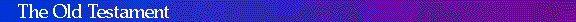 Isaiah 50:4-9aThe Lord God has given me
the tongue of a teacher,that I may know how to sustain
the weary with a word.Morning by morning he wakens--
wakens my ear
to listen as those who are taught.The Lord God has opened my ear,
and I was not rebellious,
I did not turn backward.I gave my back to those who struck me,
and my cheeks to those who pulled out the beard;I did not hide my face
from insult and spitting.The Lord God helps me;
therefore I have not been disgraced;therefore I have set my face like flint,
and I know that I shall not be put to shame;
he who vindicates me is near.Who will contend with me?
Let us stand up together.Who are my adversaries?
Let them confront me.It is the Lord God who helps me;
who will declare me guilty?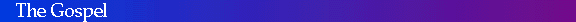 Mark 15:1-39As soon as it was morning, the chief priests held a consultation with the elders and scribes and the whole council. They bound Jesus, led him away, and handed him over to Pilate. Pilate asked him, “Are you the King of the Jews?” He answered him, “You say so.” Then the chief priests accused him of many things. Pilate asked him again, “Have you no answer? See how many charges they bring against you.” But Jesus made no further reply, so that Pilate was amazed.Now at the festival he used to release a prisoner for them, anyone for whom they asked. Now a man called Barabbas was in prison with the rebels who had committed murder during the insurrection. So the crowd came and began to ask Pilate to do for them according to his custom. Then he answered them, “Do you want me to release for you the King of the Jews?” For he realized that it was out of jealousy that the chief priests had handed him over. But the chief priests stirred up the crowd to have him release Barabbas for them instead. Pilate spoke to them again, “Then what do you wish me to do with the man you call the King of the Jews?” They shouted back, “Crucify him!” Pilate asked them, “Why, what evil has he done?” But they shouted all the more, “Crucify him!” So Pilate, wishing to satisfy the crowd, released Barabbas for them; and after flogging Jesus, he handed him over to be crucified.Then the soldiers led him into the courtyard of the palace (that is, the governor’s headquarters); and they called together the whole cohort. And they clothed him in a purple cloak; and after twisting some thorns into a crown, they put it on him. And they began saluting him, “Hail, King of the Jews!” They struck his head with a reed, spat upon him, and knelt down in homage to him. After mocking him, they stripped him of the purple cloak and put his own clothes on him. Then they led him out to crucify him.They compelled a passer-by, who was coming in from the country, to carry his cross; it was Simon of Cyrene, the father of Alexander and Rufus. Then they brought Jesus to the place called Golgotha (which means the place of a skull). And they offered him wine mixed with myrrh; but he did not take it. And they crucified him, and divided his clothes among them, casting lots to decide what each should take.It was nine o’clock in the morning when they crucified him. The inscription of the charge against him read, “The King of the Jews.” And with him they crucified two bandits, one on his right and one on his left. Those who passed by derided him, shaking their heads and saying, “Aha! You who would destroy the temple and build it in three days, save yourself, and come down from the cross!” In the same way the chief priests, along with the scribes, were also mocking him among themselves and saying, “He saved others; he cannot save himself. Let the Messiah, the King of Israel, come down from the cross now, so that we may see and believe.” Those who were crucified with him also taunted him.When it was noon, darkness came over the whole land until three in the afternoon. At three o’clock Jesus cried out with a loud voice, “Eloi, Eloi, lema sabachthani?” which means, “My God, my God, why have you forsaken me?” When some of the bystanders heard it, they said, “Listen, he is calling for Elijah.” And someone ran, filled a sponge with sour wine, put it on a stick, and gave it to him to drink, saying, “Wait, let us see whether Elijah will come to take him down.” Then Jesus gave a loud cry and breathed his last. And the curtain of the temple was torn in two, from top to bottom. Now when the centurion, who stood facing him, saw that in this way he breathed his last, he said, “Truly this man was God’s Son!Prayers of the People	Form III ask your prayers for God's people throughout the world;
for our Bishop(s) Bishop Curry & Bishop Fitzpatrick; for this gathering; and for all ministers and people.
Pray for the Church.SilenceI ask your prayers for peace; for goodwill among nations;
and for the well-being of all people.
Pray for justice and peace.SilenceI ask your prayers for the poor, the sick, the hungry, the
oppressed, and those in prison.
Pray for those in any need or trouble.SilenceI ask your prayers for all who seek God, or a deeper
knowledge of him.
Pray that they may find and be found by him.SilenceI ask your prayers for the departed.
Pray for those who have died.SilenceI ask your prayers for those on our prayer list.For the healing and care of: William Harada, Wayne Olivieri, Faye Hee, Celine Niau Nelson, Jan Motoshige, Sumie Mizushima, Jonathan Lee, David Lee, Rei Hamano, Aki Shitagi, Lori Maunalanga, & Janine LeGrande. For the birthdays of: Jean Higa, Kathy Nishimoto, & Walter  LumSilencePraise God for those in every generation in whom Christ has been honored.
Pray that we may have grace to glorify Christ in our own day.SilenceThe Priest adds the concluding Collect:Almighty and eternal God, ruler of all things in heaven and earth: Mercifully accept the prayers of your people, and strengthen us to do your will; through Jesus Christ our Lord. Amen.Announcements for March 28, 2021Welcome to Good Samaritan Church! We want to thank you for being with us today. Your presence is a gift to our community, and your prayers enhance our worship. We look forward to your return!  Please also hold the following people in your prayersDiocesan Cycle of Prayer: St. Paul’s, Honolulu:  The Rev. Cn. Randolph V.N. Albano (Vicar) & Mrs. Mimina "Mimi” Albano; The Rev. Dcn. Peter Wu (Deacon) & Mrs. Mimi Wu.Announcements (new)Announcements (repeat)Facilities Update:• Roofing project - the paperwork has been submitted to the diocese for approval ofthe roof repair that will be scheduled with contractor Tory’s Roofing &Waterproofing, Inc.• Water shut-off valve replacements - Deb had a Board of Water Supply rep. cometo show where the main shut off valve to the property was located. After beingshown that it was in the front hedges, when the cover was opened it wasdiscovered that the valve handle was missing. Also, the valves in the front houseconnected to the washer weren’t shutting off properly too. A plumber was called into do the job this past Friday.• Fire Inspection - firefighters from the Palolo Fire Station came for their annualinspection. The report stated that there were no visible hazards and just a reminderto keep pathways clear to the extinguishers and to keep them mounted on the wall.• Refrigerator in pavilion – Deb paid for the broken refrigerator to be hauled away this past Monday.Flower sign-up sheet: Our flower sign-up sheet is up on the back of the church. Please sign up for the remaining months after Lent.Join the Conversation!Monthly Communication Gatherings Coming! Beginning in March, the Diocese's Communications Design Team will be hosting monthly online gatherings that will be open to all in the Diocese. Called CHATS (Communicate, Help, Ask, Thank, Share), these gatherings will last about an hour beginning with a short presentation on different topics followed by conversation and time for Q&A. Topics being considered include website design, social media, livestreaming, online chat apps, graphic design, video editing, and whatever our community would like to learn more about! These gatherings are being designed to help all in the Diocese to keep moving forward (or catch up) in this rapidly changing world of media and technology. CHATS will take place on the last Thursday of the month at 2:00 PM. Our second gathering will be on Thursday, April 29. If you are interested in participating, please register on the Diocese website to get on the list and receive online instructions.COVID Vaccination InformationBe sure to stay informed of the latest about COVID vaccination schedules, especially during these times of rapidly changing news. Currently, health care workers, first responders, frontline essential workers, and kupuna age 75+ are eligible to receive vaccinations. Visit the State COVID-19 webpage for more info.Ongoing Phishing Scams:It appears that email phishing scams have been more prevalent during the holidays, and we want to remind everyone to be wary of any emails that ask for money, gift cards, personal information, etc. Another email circulating under the Bishop's name uses a gmail account (bishopfitzpatrickrobert@gmail.com), but there are others. Whenever in doubt, always contact the sender directly for confirmation and do not click on any links within the questionable email. If you believe you have received one of these fake emails, report it to Google here: https://support.google.com/mail/answer/8253?hl=enCommunication with Jan Motoshige:Per Jan’s daughter, Joni, to connect with her Mom, please feel free to:Call her cell phone at (808)349-6435 (no text please)Email her at moto1990@me.com and cc Joni at joni@gigaisland.com Email her a video message and cc JoniWrite her a letter or card and send it to JoniHere’s Joni’s address:Janice Motoshigec/o Joni Kohama2165 Aha Niu PlaceHonolulu, Hawaii 96821Two By Two Crafts - Gail and Ariel Lee have many other craft products available online. You can check out their website at https://twobytwocrafts.com if you’re interested!Piano Lessons: Anyone interested in learning to play the piano? See Ben for his business card, he’d love to receive referrals!March 28, 2021 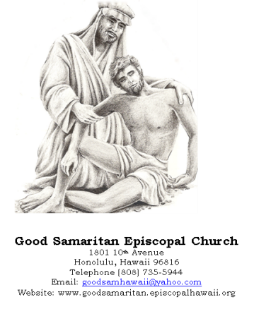 Sunday of the Passion: Palm SundayWeekly AnnouncementsGood Samaritan Episcopal Church, 1801 Tenth Avenue, Honolulu, HI 96816(808)735-5944, goodsamhawaii@yahoo.comGood Samaritan is an open and inclusive community, all are welcome. Thank You to Our Worship Team!March 28, 2021Thank You to Our Worship Team!March 28, 2021Supply Clergy:Rev. Imelda PadasdaoMusic:Ben TrusnovecAltar Guild:      Jessica LumFlowers:Palm SundayAcolytes:Gavin NishihiraLector:Gavin NishihiraCounters:          Les Hata & Myrtle KaneshiroLooking AheadNext Week Sunday –April 4, 2021Looking AheadNext Week Sunday –April 4, 2021Supply Clergy:Rev. Philip ParadineMusic:Ben TrusnovecAltar Guild:      Deb Nishihira (for Jan)Flowers:EasterAcolytes:Gavin NishihiraLector:Gavin NishihiraCounters:          Chris Omuro & Pat Lum